教務處【LB02】作業程序說明表教務處【LB02】作業流程圖學生學籍作業－更改學籍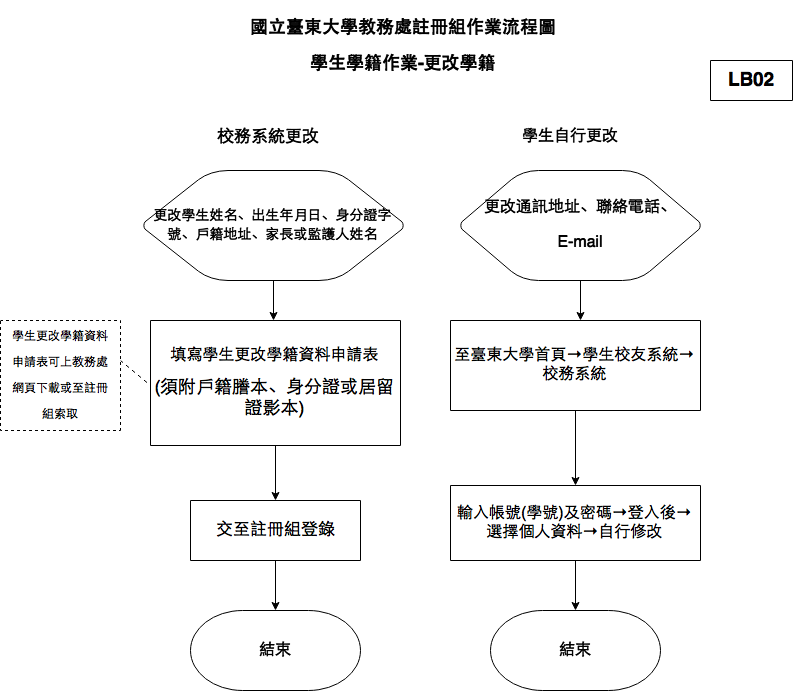 教務處【LB02】作業流程圖學生學籍作業－學生辦理休學申請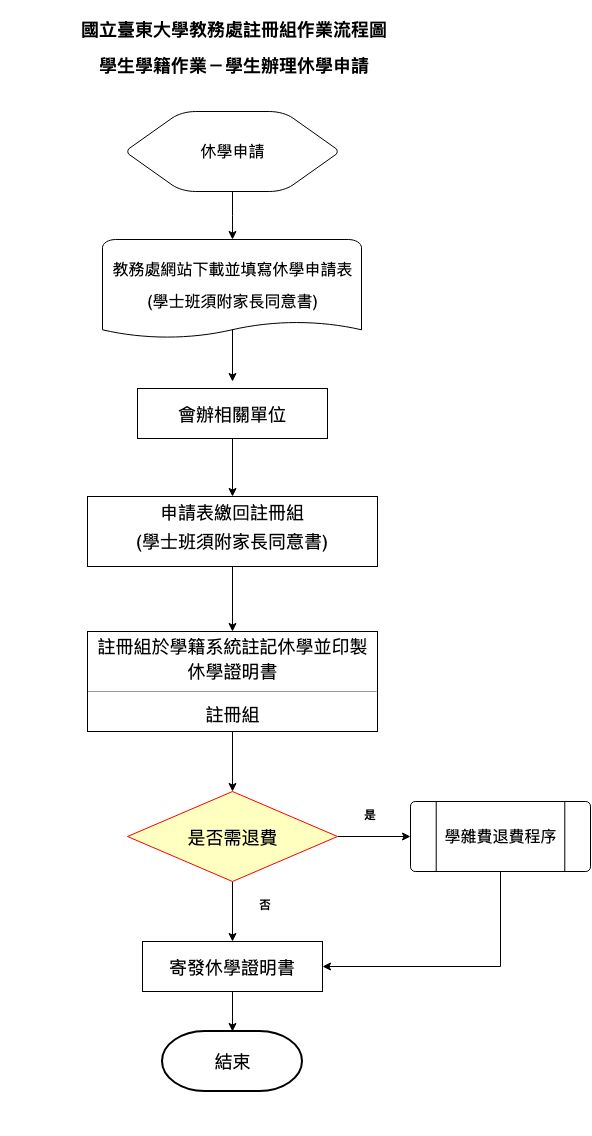 教務處【LB02】作業流程圖學生學籍作業－學生辦理自動退學(轉學)申請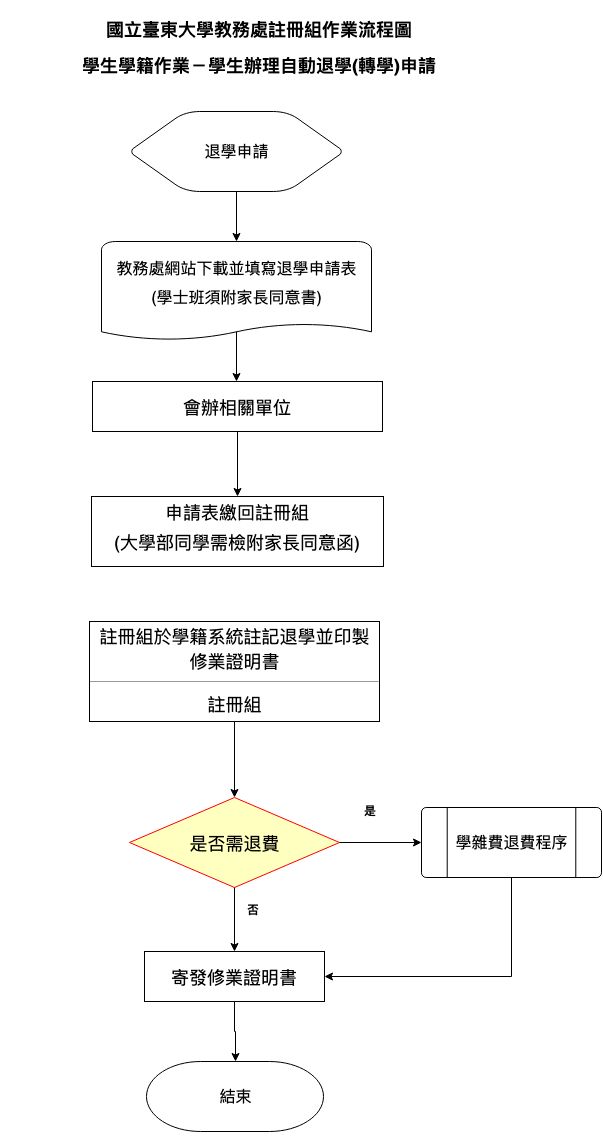 教務處【LB02】作業流程圖學生學籍作業－學雜費等退費流程教務處【LB02】控制作業自行評估表評估單位：教務處註冊組作業類別(項目)：學生學籍作業評估期間：○○年○○月○○日至○○年○○月○○日  評估日期：  年  月  日註：機關得就1項作業流程製作1份自行評估表，亦得將各項作業流程依性質分類，同1類之作業流程合併1份自行評估表，將作業流程之控制重點納入評估。各機關依評估結果於評估情形欄勾選「落實」、「部分落實」、「未落實」、「不適用」或「其他」；其中「不適用」係指評估期間法令規定或作法已修正，但控制重點未及配合修正者；「其他」係指評估期間未發生控制重點所規範情形等，致無法評估者；遇有「部分落實」、「未落實」或「不適用」情形，於改善措施欄敘明需採行之改善措施。項目編號LB02項目名稱學生學籍作業承辦單位教務處註冊組作業程序說明一、學生完成註冊手續者取得學籍。二、新生、轉學生所繳入學證件有假借、冒用、偽造或變造等情事，一經查明，即開除學籍，其於校內之各項學歷資格（含學分、學籍）均不採認，且不發給任何學歷證明文件；其在本校畢業後始發覺者，繳銷其學位證書，並公告註銷其畢業資格。三、學生學籍資料應永久保存。學籍資料包含學生之學號、姓名、性別、出生年月日、戶籍地址、身分證字號或護照號碼、外國學生國籍、僑生僑居地、入學身分別、入學學歷、入學年月、所屬院系（所、學位學程）組班、休學、復學、轉系（所、學位學程）組、輔系、雙主修、所修科目學分成績、畢業年月與所授學位（或退學紀錄）、家長或監護人之姓名、通訊地址等。四、休學（一）學生申請休學，應檢具申請表及相關證明文件，學士班學生並另附家長或監護人之同意書，經系所主管同意及相關單位會簽，並經教務長核准後，始發給休學證明書。於學期修業中申請當學期休學者，應於當學期結束前辦理完成。（二）學生休學得一次核准一學期、一學年或二學年，期間均自休學之學期起算，學期中不得復學。（三）休學除本學則另有規定外，累計以二學年為限。學生於休學期間應徵召服兵役者，須檢同徵集令影本，向學校申請延長休學期限，俟服役期滿，檢同退伍令申請復學。學生因服兵役、懷孕、分娩、撫育三歲以下子女申請休學經核准者，其核准休學期間不計入前條規定之休學年限內。（四）學生休學期滿應於規定期限內，檢具休學證明書或復學申請表向教務處註冊組辦理復學手續。復學時仍應在原系原肄業之年級復學。學生休學期間內已有之成績概不計算，但研究生之學位考試成績除外。（五）學生申請休學仍應繳交當學期學雜費及相關費用，並依其申請日期，辦理補繳欠費或退費，待程序完成後，始核發休學證明書。（六）學生因故申請退學或休學經核准者，其所繳各費用退還比例。1.舊生於開始上課日以前辦妥退、休學手續者，免繳各費用或全額退費。開始上課後，未逾學期三分之一者，所繳學雜費、學雜費基數及學分費退還三分之二；逾學期三分之一，未逾學期三分之二者，所繳學雜費、學雜費基數及學分費退還三分之一；逾學期三分之二者，所繳各費均不退還。2.新生於開始上課日以前辦妥退、休學手續者，全額退費。開始上課後，未逾學期三分之一者，所繳學雜費、學雜費基數及學分費退還三分之二；逾學期三分之一，未 逾學期三分之二者，所繳學雜費、學雜費基數及學分費退還三分之一；逾學期三分 之二者，所繳各費均不退還。五、退學與開除學籍（一）學生申請退學，應檢具申請表及相關證明文件，學士班學生並另附家長或監護人之同意書，經系所主管同意及相關單位會簽，並經教務長核准後，始發給修業證明書。（二）學生有下列情形之一，應令退學：1.入學或轉學資格經審核不合者。2.休學期滿未復學者。3.學期學業成績連續累計二學期（僑生、外國學生、海外回國升學之蒙藏生、原住民族籍學生、派外人員子女學生及符合教育部規定條件之大學運動績優學生，累計三學期）不及格科目之學分數，均達各該學期修習學分總數二分之一者。但身心障礙學生及該學期修習學分總數未達十學分之學生除外。4.修業期限屆滿，仍未修足所屬系(所)、學位學程規定應修科目與學分者或未通過學位考試者。5.未經本校同意，同時在其他大學校院註冊入學，擁有雙重學籍者。6.依本校學則或學則授權訂定之教務章則條文規定應予退學者。7.依本校學生獎懲辦法勒令退學者。（三）學生有下列情形之一，應予開除學籍1.學生假借、冒用、偽造或變造學歷證明文件入學者。2.依本校學生獎懲辦法規定應予開除學籍者。3.其他法令規定應予開除學籍者。六、學籍資料更正：（一）學生之姓名及出生年月日，以身分證或護照所載者為準，入學資格證明文件所載資料與之不符者，應由學生向該證明文件之發證學校或機關辦理更正。（二）學生姓名、出生年月日、身分證字號、戶籍地址、家長或監護人姓名如有異動，須填寫「更改學籍資料申請表」並檢附戶籍謄本、身分證或居留證影本，至教務處註冊組辦理學籍資料變更。畢業生之學位證書，並由學校簽註後加蓋校印。（三）學生通訊地址、聯絡電話、Email如有異動，請至學校校務系統逕行修改。控制重點一、學生學籍記載表記載內容是否與提供之證明文件相符。二、符合規定申請休學之學生是否依規定登載學籍資料。三、已達退學條件之學生是否依規定予以退學。四、已達開除學籍條件之學生是否依規定開除學籍。五、學籍資料更正是否檢附規定證明文件辦理。六、學生因故申請退學或休學經核准者，其所繳各費用退還比例是否符合規定。法令依據一、國立臺東大學學則使用表單一、學籍記載表二、休學申請表三、復學申請表四、退學申請表五、更改學籍資料申請表控制重點評估情形評估情形評估情形評估情形評估情形改善措施控制重點落實部分落實未落實不適用其他改善措施(一)學生學籍記載表記載內容是否與提供之證明文件相符？(二)符合規定申請休學之學生是否依規定登載學籍資料？(三)已達退學條件之學生是否依規定予以退學？(四)已達開除學籍條件之學生是否依規定開除學籍？(五)學籍資料更正是否檢附規定證明文件辦理？(六)學生因故申請退學或休學經核准者，其所繳各費用退還比例是否符合規定？填表人：               複核：填表人：               複核：填表人：               複核：填表人：               複核：填表人：               複核：填表人：               複核：填表人：               複核：